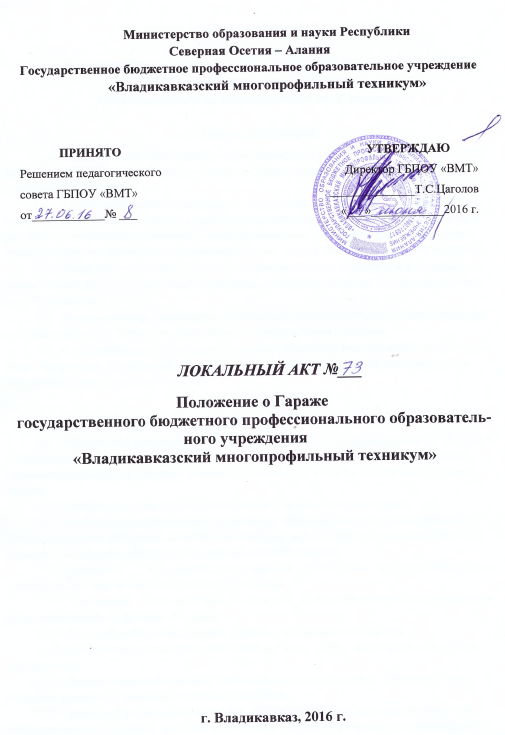 ПОЛОЖЕНИЕ о Гаражегосударственного бюджетного профессионального образовательного учреждения «Владикавказский многопрофильный техникум»1. Общие положенияГараж является структурным подразделением государственного бюджетного профессионального образовательного учреждения «Владикавказский многопрофильный техникум» (далее - Техникум).Гараж осуществляет транспортное обеспечение деятельности Техникума и реализацию  учебного процесса основных профессиональных образовательных программ по профессиям «Автомеханик», «Машинист крана (крановщик)», «Машинист дорожных и строительных машин» и программ профессионального обучения водителей транспортных средств.Гараж действует в соответствии с законодательством Российской Федерации, Уставом Техникума, решениями Совета Техникума, приказами директора Техникума и настоящим Положением.Гараж создается, реорганизуется и ликвидируется по решению Совета Техникума приказом директора Техникума, изданным на основании такого решения.Финансирование деятельности Гаража осуществляется на основании сметы Техникума. Материально-техническое обеспечение Гаража осуществляется Техникумом за счет бюджетных и внебюджетных средств.Задачи и функцииОсновными задачами Гаража являются:Обеспечение реализации основных профессиональных образовательных программ по профессиям «Автомеханик», «Машинист крана(крановщик)», «Машинист дорожных и строительных машин» и программ профессионального обучения водителей транспортных средств.Организация транспортного обеспечения деятельности Техникума.Внебюджетная деятельность по оказанию транспортных услуг, выполнению погрузочно-разгрузочных работ, дорожно-строительных работ  и других услуг населению при условии соблюдения требуемых законодательством РФ условий.Разработка	и проведение мероприятий, направленных на совершенствование транспортного обеспечения деятельности Техникума. Содержание	и поддержание подвижного состава транспортных средств Техникума в технически исправном состоянии.Содержание автотранспортных средств в надлежащем состоянии.2.2. В соответствии с возложенными задачами Гараж осуществляет следующие основные функции:Выпуск подвижного состава транспортных средств на линию, согласно утвержденным заявкам, в технически исправном состоянии.Разработка и внедрение мероприятий, направленных на ликвидацию простоев, преждевременных возвратов транспортных средств с линии из-за технических неисправностей.Обеспечение рационального использования транспортных средств в соответствии с установленными стандартами.Ведение планов-графиков о наличии транспортных средств по периодам суток, о работе механизмов, перевозке сотрудников Техникума.Составление отчетов выполнения планов перевозок, иной деятельности Гаража.Содержание подвижного состава транспортных средств Техникума в технически исправном состоянии.Ремонт и техническое обслуживание транспортных средств.Содержание в надлежащем состоянии, ремонт и обслуживание Гаража.Контроль за обеспечением горюче-смазочными материалами и их экономным расходованием.Обеспечение заключения договоров страхования обязательного страхования автогражданской ответственности в отношении имеющегося подвижного состава транспортных средств.Обеспечение заключения договоров на техническое обслуживание подвижного состава транспортных средств и иных договоров для осуществления функции Гаража.Обеспечение проведения государственного технического осмотра подвижного состава транспортных средств в Государственной инспекции безопасности дорожного движения.Осуществление регистрации подвижного состава транспортных средств в Государственной инспекции безопасности дорожного движения.СтруктураШтатную численность Гаража утверждает директор Техникума в пределах утвержденной штатной численности Техникума, исходя из условий и особенностей деятельности Гаража.УправлениеНепосредственное руководство Гаражом осуществляет начальник Гаража, который подчиняется директору Техникума.Начальник Гаража и другие сотрудники Гаража осуществляют свою деятельность в соответствии с должностными инструкциями, утвержденными директором Техникума.Начальник Гаража и другие сотрудники Гаража назначаются и освобождаются от должности в порядке, предусмотренном трудовым законодательством Российской Федерации.5. 0тветственностьВсю полноту ответственности за выполнение возложенных настоящим Положением задач несёт начальник Гаража.Степень ответственности других работников устанавливается должностными инструкциями.